Employment Contract Acceptance LetterFrom,Driscoll LeachP.O. Box 120 2410 Odio Avenue Pass Christian Delaware 03869 (726) 710-9826 axxxx001@gmail.comDate: 22-07-2000To,Lacy Eaton 1379 Nulla. Av.Asbury Park Montana 69679Subject: (**********************) Dear Lacy Eaton,I was extremely pleased to receive your offer letter for the (position) in your company. I would be privileged and honored to work in your company and hereby state my acceptance of the offer.I accept the terms and conditions of employment as stated in the letter. I also agree to attend the meeting at (time) in order to finalize the details of my employment. I sincerely hope to have a long-lasting commitment to the company and I will do my utmost to contribute positively to the company.As requested, please find (documents). Please contact me in case of any discrepancies or any further requirements. I await our next correspondence.Sincerely, (Signature) Driscoll Leach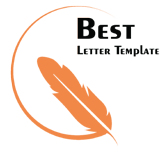 